Thank you for participating in the discharge experience survey. Your feedback is important and can help improve the discharge experience for patients across Ontario. We are implementing a quality improvement initiative called PODS, where patients are being given patient-friendly versions of their care instructions at discharge. Before you went home from the hospital, you met with a member of your care team to review your discharge instructions and were given a sheet called PODS with instructions on it. Do you remember this?Was your caregiver (you, if caregiver is responding) present at discharge or during discharge teaching?YesNoDo not have a caregiver/Not Applicable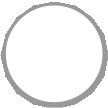 Did you feel involved/engaged in the discharge process of receiving the PODS?0      1             2            3            4               5	     6          7            8          9          10Not engaged					Neutral				           Most engaged How would you rate your satisfaction with the PODS?0      1             2            3            4               5	     6          7            8          9          10Not satisfied					Neutral				       Extremely satisfied 